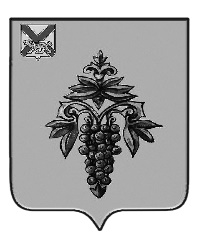 ДУМА ЧУГУЕВСКОГО МУНИЦИПАЛЬНОГО ОКРУГА Р Е Ш Е Н И ЕПринято Думой Чугуевского муниципального округа«16» февраля 2024 годаСтатья 1. Внести в Положения о порядке и условиях приватизации муниципального имущества Чугуевского муниципального округа, утвержденное решением Думы Чугуевского муниципального округа от 01 февраля 2021 года № 152 – НПА «Положения о порядке и условиях приватизации муниципального имущества Чугуевского муниципального округа» (в редакции решения от 03.08.2021 № 245-НПА) (далее - Положение) следующие изменения:пункт 11.1 статьи 11 Положения изложить в новой редакции: «11.1. Оплата приобретаемого покупателем муниципального имущества производится единовременно или в рассрочку посредством ежемесячных или ежеквартальных выплат в равных долях. При реализации преимущественного права на приобретение арендуемого имущества право выбора порядка оплаты (единовременно или в рассрочку) приобретаемого имущества, а также срока рассрочки в пределах, установленных статьей 5 Федерального закона от 22 июля 2008 года № 159-ФЗ «Об особенностях отчуждения движимого и недвижимого имущества, находящегося в государственной или в муниципальной собственности и арендуемого субъектами малого и среднего предпринимательства, и о внесении изменений в отдельные законодательные акты Российской Федерации», принадлежит субъекту малого или среднего предпринимательства. Срок рассрочки устанавливается муниципальным правовым актом и не должен составлять менее пяти лет для недвижимого имущества и менее трех лет для движимого имущества.»;в пункте 11.4 статьи 11 Положения:а)  слово «ключевой» исключить;б) слова «размещения на официальном сайте в сети Интернет объявления» заменить словами «опубликования информационного сообщения».Статья 2.Настоящее решение вступает в силу со дня его официального опубликования.Глава Чугуевскогомуниципального округа      						           Р.Ю. Деменев  «19 » февраля 2024 года№ 569 – НПА О внесении изменений в решение Думы Чугуевского муниципального округа от 01 февраля 2021 года № 152 – НПА «Положение о порядке и условиях приватизации муниципального имущества Чугуевского муниципального округа»